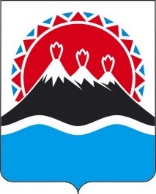 РЕГИОНАЛЬНАЯ СЛУЖБАПО ТАРИФАМ И ЦЕНАМ КАМЧАТСКОГО КРАЯПОСТАНОВЛЕНИЕОб утверждении экономически обоснованных тарифов
ГУП КК «Камчаттрансфлот» на перевозку пассажиров СВП «Леопард» в муниципальном сообщении на территории Мильковского муниципального округа Камчатского края по маршрутам п. Лазо левый-правый берег р. Камчатка на 2024 годВ соответствии с постановлением Правительства Российской Федерации от 07.03.1995 № 239 «О мерах по упорядочению государственного регулирования цен (тарифов)», постановлениями Правительства Камчатского края от 30.03.2018 № 133-П «Об утверждении Порядка осуществления государственного регулирования цен (тарифов) в транспортном комплексе в Камчатском крае», от 19.12.2008 № 424-П «Об утверждении Положения о Региональной службе по тарифам и ценам Камчатского края», протоколом Правления Региональной службы по тарифам и ценам Камчатского края от ХХ.12.2023 № ХХ.ПОСТАНОВЛЯЮ:1.   Утвердить и ввести в действие экономически обоснованные тарифы 
ГУП КК «Камчаттрансфлот» на перевозку одного пассажира СВП «Леопард» в муниципальном сообщении на территории Мильковского муниципального района Камчатского края по маршруту п. Лазо левый-правый берег
р. Камчатка на 2024 год в размере 2 663,079 рублей (без НДС). 2. Настоящее постановление вступает в силу после дня его официального опубликования.[Дата регистрации] № [Номер документа]г. Петропавловск-КамчатскийРуководитель[горизонтальный штамп подписи 1]М.В. Лопатникова